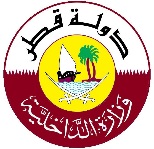 SPONSORSHIP OF EXPATRIATESWe, the undersigned, hereby acknowledge that we are fully aware and clearly understood the regulations issued by the Directorate of Border Passport and Aliens Affairs and Mesaieed Industrial Security Department pertaining to the expatriate sponsorship. We undertake that all corrective actions will be taken to comply with the sponsorship regulations before 25 January 2008. Further, we undertake lawful responsibility of any further issues that may arise in this regard in the future.VALID CONTRACTWe, as CONTRACTOR – A, B and C as applicable, hereby confirm individual / joint Contract(s) between the companies as detailed below which is valid until the duration of MIC Security Passes applied for:CONTRACTOR - ACONTRACTOR - ACONTRACTOR - ACONTRACTOR - ACONTRACTOR - ACONTRACTOR - BCONTRACTOR - BCONTRACTOR - BCONTRACTOR - BCONTRACTOR - CCONTRACTOR - CCONTRACTOR - CCONTRACTOR - CCONTRACTOR - CCONTRACTCONTRACTCONTRACTCONTRACTCONTRACTCONTRACTVALID FROMVALID FROMVALID FROMVALID FROMVALID FROMVALID FROMVALID TOVALID TOVALID TOVALID TOVALID TOVALID TOWe have valid contract with:We have valid contract with:We have valid contract with:We have valid contract with:We have valid contract with:We have valid contract with:We have valid contract with:We have valid contract with:We have valid contract with:We have valid contract with:We have valid contract with:We have valid contract with:We have valid contract with:We have valid contract with:S/L#Company NameCompany NameCompany NameCompany NameS/L#Company NameCompany NameCompany NameS/L#COMPANY NAMECOMPANY NAMECOMPANY NAMECOMPANY NAMECOMPANY NAMECOMPANY NAMECOMPANY NAMEQATALUMQATALUMCOMPANY NAMECOMPANY NAMECOMPANY NAMECOMPANY NAMECOMPANY NAMENAMENAMENAMENAMENAMENAMENAMENAMETITLETITLETITLETITLETITLETITLETITLETITLECONTACT NOS.CONTACT NOS.CONTACT NOS.CONTACT NOS.CONTACT NOS.CONTACT NOS.CONTACT NOS.CONTACT NOS.DATEDATEDATEDATEDATEDATEDATEDATESTAMPSTAMPSTAMPSTAMPSIGNATURESTAMPSTAMPSTAMPSIGNATURESTAMPSTAMPSTAMPSTAMPSIGNATURE